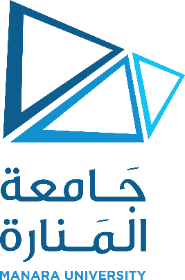      توصيف مقرر دراسيقسم: العلاج الوظيفي قسم: العلاج الوظيفي كلية: علوم الصحةكلية: علوم الصحةكلية: علوم الصحةOTDC110رمز المقرر:اسم المقرر: تطور اللغة والتواصلالمتطلب السابق:  عملي: 2نظري: 1 الساعات المعتمدة: 2التوصيفالتوصيف- التعرف إلى  تطور اللغة وفق المرحلة النمائية- التعرف إلى  نظريات اكتساب اللغة ودور العوامل البيئة والوراثية.- التعرف إلى  الحصيلة اللغوية واختلافاتها.- تحديد عناصر التواصل وأنواعه.- اكتساب مهارات الإصغاء والتصرف في عملية التواصل.-  التمييز بين اضطرابات اللغة والنطق والكلام والصوت- التعرف إلى  تطور اللغة وفق المرحلة النمائية- التعرف إلى  نظريات اكتساب اللغة ودور العوامل البيئة والوراثية.- التعرف إلى  الحصيلة اللغوية واختلافاتها.- تحديد عناصر التواصل وأنواعه.- اكتساب مهارات الإصغاء والتصرف في عملية التواصل.-  التمييز بين اضطرابات اللغة والنطق والكلام والصوتالمحتوىالمحتوى- بنية اللغة ومكوناتها ونظريات المفسرة لها. - وظائف اللغة ومراحل اكتسابها.- العوامل التي تؤثر في اكتساب اللغة.- أهمية ثراء اللغة وتنامي الحصيلة اللغوية.- التواصل أهميته وعناصره. أشكال التواصل اللفظي وغير اللفظي.- مفهوم استجابات الإصغاء وأنواعها.- مفهوم استجابات التصرف وأنواعها.- اضطرابات اللغة وأنواعها .- تقييم وقياس اضطرابات اللغة.- بنية اللغة ومكوناتها ونظريات المفسرة لها. - وظائف اللغة ومراحل اكتسابها.- العوامل التي تؤثر في اكتساب اللغة.- أهمية ثراء اللغة وتنامي الحصيلة اللغوية.- التواصل أهميته وعناصره. أشكال التواصل اللفظي وغير اللفظي.- مفهوم استجابات الإصغاء وأنواعها.- مفهوم استجابات التصرف وأنواعها.- اضطرابات اللغة وأنواعها .- تقييم وقياس اضطرابات اللغة.المراجعالمراجع- حامد عبد السلام زهران ( 2007): المفاهيم المغوية عند الأطفال، الطبعة الأولى، عمان الأردن ،دار المسيرة لمنشر والتوزيع.- الزريقات، إبراهيم عبد الله فرج ( ٢٠٠٤ ): اضطرابات الكلام واللغة. الطبعة الأولى، الأردن، دار الفكر.- السيد، محمود (2010):علم نفس اللغة. الطبعة السادسة، منشورات جامعة دمشق.- المطلق فرح، كنعان أحمد (2005) الخبرات اللغوية في رياض الأطفال، منشورات جامعة دمشق.- حامد عبد السلام زهران ( 2007): المفاهيم المغوية عند الأطفال، الطبعة الأولى، عمان الأردن ،دار المسيرة لمنشر والتوزيع.- الزريقات، إبراهيم عبد الله فرج ( ٢٠٠٤ ): اضطرابات الكلام واللغة. الطبعة الأولى، الأردن، دار الفكر.- السيد، محمود (2010):علم نفس اللغة. الطبعة السادسة، منشورات جامعة دمشق.- المطلق فرح، كنعان أحمد (2005) الخبرات اللغوية في رياض الأطفال، منشورات جامعة دمشق.